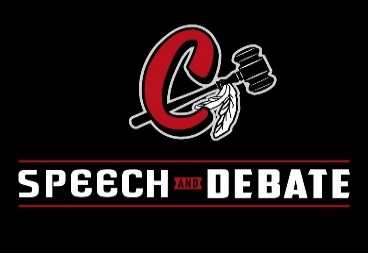 Cherokee Winter ChallengeDecember 8th and 9th, 2017Cherokee High School * 930 Marietta Hwy * Canton, GA 30114Speech and Debate Coaches:Cherokee High School Speech and Debate hopes you will consider joining us Friday night, December 8th and Saturday, December 9th, at our first tournament: Cherokee Winter Challenge. Our team wanted to create a tournament that would be unlike any other – perhaps offer more of a challenge. I think we have achieved this in the planned schedule.If you are in town Friday night, we will offer a World Schools Debate (WSD) training and give students the chance to compete in that event. No fees will be charged for WSD. Pizza will be provided (at cost for students and free to coaches/judges) for dinner.On Saturday, a variety of events will be offered. In debate, we will offer Open Public Forum (December resolution) and Open Lincoln Douglas (Nov/Dec resolution). In addition to the challenge of each event being an open division, students are only guaranteed three rounds in these events before cuts are made to break rounds. For those students in debate not advancing to break rounds, they will have the option to participate in Big Questions Debate. Please note, students who participate in BQ Debate may do so as individuals or teams.In speech, we will offer Dramatic Interp, Humorous Interp, Duo Interp, Program of Oral Interp, Original Oratory, Informative Speaking, Extemporaneous Speaking, and Impromptu. Speech students not advancing to break rounds will have the option to continue participation in the open chamber Student Congress we will hold all day Saturday. All events should follow NSDA guidelines, but where NSDA and GFCA guidelines conflict, the GFCA rules for events will apply.	On Saturday, for students, concessions will be available throughout the day and lunch options will be made available. A hospitality lounge will be available for coaches and judges. Students/coaches/judges should NOT leave campus for lunch as we plan on keeping our schedule moving as fast as possible.  	Cherokee Speech and Debate hopes you will join us this winter for an exciting tournament! Are you up for the challenge?Jamie Wills - CHS Speech and Debate Coach - jamie.wills@cherokee.k12.ga.us   Cell – 678-446-6508Registration deadline is Tuesday, December 5th at midnight. Any changes made after this time must be directly emailed to jamie.wills@cherokee.k12.ga.us Registration will take place on www.tabroom.com.COSTS and FEES:Per-School Registration is $25Each Lincoln Douglas entry is $20Each Public Forum entry is $25Each Individual Event/Congress entry is $15Hired Judges are as follows:- Teams need to provide one judge per two Public Forum teams. Hired judges are $100 for Public Forum.- One judge for every two Lincoln Douglas entries. Hired judges are $100 for Lincoln Douglas.- One judge per four Individual Events entries. Hired judges are $50 for Individual Events.The Cherokee ChallengeHotels in the Canton area (all of these are 8 mins down the road from the school):Hampton Inn 710 Transit Ave, Canton, GA 30114, 886-767-0278Holiday Inn Express 713 Transit Ave, Canton, GA 30114, 866-538-1314Country Inn and Suites 705 Transit Ave, Canton, GA 30114, 866-538-0251PF and LD DebateSaturdayScheduleSpeechBQCongressOpen ChamberRoundsRoundsRounds18:30am-9:45am1Round 19:00am – 11:00am210:00am-11:15am2Lunch11:30am-12:30pmLunch312:30pm-1:45pm3Round 21:00pm – 3:00pmQ2:15pm-3:30pm412:45pm– 4:00pmS3:45pm-5:00pmS24:15pm-5:30pmRound 34:30pm – 6:30pmF5:15pm-6:30pmF35:45pm-7:00pm Awards7:30pmAwardsAwards7:30pm7:30pmWorld Schools DebateFriday NightTraining5:00pm – 5:15pmDinner5:15pm – 5:45pmRound 15:45pm – 6:45pmTopic Release for Rd 2 at 6:50pm for prep.Round 27:15pm – 8:15pmFinals8:15pm – 9:15pmAwards Saturday